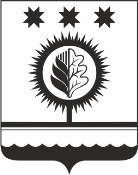 О специальном ящике («ящик доверия») для письменных обращений граждан и организаций по фактам совершения лицами, замещающими муниципальные должности, должности муниципальной службы в органах местного самоуправления Шумерлинского муниципального округа Чувашской Республики, коррупционных и иных правонарушенийВ соответствии с Федеральным законом от 25.12.2008 № 273-ФЗ «О противодействии коррупции»администрация Шумерлинского муниципального округа постановляет:1. Установить в здании администрации Шумерлинского муниципального округа Чувашской Республики специальный ящик («ящик доверия») для письменных обращений граждан и организаций по фактам совершения лицами, замещающими муниципальные должности, должности муниципальной службы в органах местного самоуправления Шумерлинского муниципального округа Чувашской Республики, коррупционных и иных правонарушений.2. Утвердить:2.1. Положение о специальном ящике («ящик доверия») для письменных обращений граждан и организаций по фактам совершения лицами, замещающими муниципальные должности, должности муниципальной службы в органах местного самоуправления Шумерлинского муниципального округа Чувашской Республики, коррупционных и иных правонарушений в соответствии с Приложением № 1 к настоящему постановлению.2.2. Состав рабочей группы по выемке обращений граждан из специального ящика («ящик доверия») для письменных обращений граждан и организаций по фактам совершения лицами, замещающими муниципальные должности, должности муниципальной службы в органах местного самоуправления Шумерлинского муниципального округа Чувашской Республики, коррупционных и иных правонарушений по должностям в соответствии с Приложением № 2 к настоящему постановлению.3. Настоящее постановление вступает в силу после его официального опубликования в периодическом печатном издании «Вестник Шумерлинского района» и подлежит размещению на официальном сайте Шумерлинского муниципального округа в информационно-телекоммуникационной сети «Интернет».ГлаваШумерлинского муниципального округаЧувашской Республики                                                                                        Л.Г. Рафинов                                                                                           Приложение № 1к постановлению администрации Шумерлинского муниципального округа                                                                         от 04.04.2022  № 229Положение о специальном ящике («ящик доверия») для письменных обращений граждан и организаций по фактам совершения лицами, замещающими муниципальные должности, должности муниципальной службы в органах местного самоуправления Шумерлинского муниципального округа Чувашской Республики, коррупционных и иных правонарушенийI. Общие положения 1.1. Настоящее Положение устанавливает порядок функционирования специального ящика ("ящик доверия") для письменных обращений граждан и организаций по фактам совершения лицами, замещающими муниципальные должности, должности муниципальной службы в органах местного самоуправления Шумерлинского муниципального округа Чувашской Республики, коррупционных и иных правонарушений (далее соответственно – лица, замещающие муниципальные должности, должности муниципальной службы, «Ящик доверия», обращение). 1.2. "Ящик доверия" предназначен для сбора граждан и организаций о нарушениях требований к служебному поведению лицами, замещающими должности муниципальной службы, запретов и ограничений, связанных с прохождением муниципальной службы, о проявлениях коррупции в органах местного самоуправления Шумерлинского муниципального округа Чувашской Республики, о фактах наличия конфликта интересов на муниципальной службе (далее - обращения) в целях предупреждения и пресечения коррупционных проявлений при осуществлении полномочий лицами, замещающими муниципальные должности, должности муниципальной службы.1.3. Основными целями функционирования "Ящика доверия" являются: 1.3.1. обеспечение оперативного приема, учета и рассмотрения письменных обращений граждан и организация по фактам совершения лицами, замещающими муниципальные должности, должности муниципальной службы, коррупционных и иных правонарушений; 1.3.2. вовлечение гражданского общества в реализацию антикоррупционной политики;1.3.3. формирование нетерпимости по отношению к коррупционным проявлениям;1.3.4. создание условий для выявления проявлений коррупции со стороны лиц, замещающих муниципальные должности, должности муниципальной службы, и применения мер ответственности к виновным лицам за коррупционные и иные правонарушения в соответствии с действующим законодательством; II. Порядок организации работы "Ящика доверия" 2.1. «Ящик доверия» размещается в фойе здания администрации Шумерлинского муниципального округа Чувашской Республики (далее - администрация Шумерлинского муниципального округа) по адресу: Чувашская Республика, г. Шумерля, ул. Октябрьская, д.24.2.2.Информация о функционировании и работе "Ящика доверия" размещается на официальном сайте Шумерлинского муниципального округа. 2.3. Доступ к "Ящику доверия" для обращений осуществляется ежедневно в период с 08:00 до 17:00 часов. 2.4. В целях исключения возможности несанкционированного доступа к поступившим обращениям, их уничтожения или изменения "Ящик доверия" должен быть оборудован замком, опечатывается печатью администрации Шумерлинского муниципального округа членами рабочей группы по выемке обращений граждан из специализированного ящика.На "Ящике доверия" должна быть размещена вывеска с текстом следующего содержания: "Для сбора обращений граждан и организаций в целях противодействия коррупции".III.Порядок вскрытия "Ящика доверия" 3.1. Специализированный ящик вскрывается после проверки целостности печати на нем.3.2. Выемка обращений граждан из специализированного ящика производится не реже одного раза в месяц (последний рабочий день каждого месяца) членами рабочей группы в количестве не менее 3-х человек и оформляется актом (приложение № 1 к настоящему Порядку). 3.3. Обращения, содержащие нецензурные либо оскорбительные выражения, содержащие угрозы жизни, здоровью и имуществу должностных лиц, а также членам их семей, и обращения, заклеенные липкой лентой, имеющие странный запах, цвет, с вложениями, нехарактерными для письменных обращений (порошок и т.п.), передаются в правоохранительные органы.3.4. После вскрытия специализированного ящика обращения граждан и организаций регистрируются в журнале регистрации обращений граждан и организаций по фактам совершения лицами, замещающими муниципальные должности, должности муниципальной службы в органах местного самоуправления Шумерлинского муниципального округа Чувашской Республики, коррупционных и иных правонарушений (приложение № 2 к настоящему Порядку).3.5. Зарегистрированные обращения граждан и организаций, передаются главе Шумерлинского муниципального округа Чувашской Республики или лицу, временно исполняющему его обязанности, для рассмотрения в соответствии с действующим законодательством.3.6. По сообщениям о фактах совершения лицами, замещающими муниципальные должности, должности муниципальной службы, коррупционных и иных правонарушений главой Шумерлинского муниципального округа принимается решение о проведении проверки, о чем издается распоряжение не позднее 5 рабочих дней со дня поступления обращения. В случае подтверждения фактов совершения лицами, замещающими муниципальные должности, должности муниципальной службы, коррупционных и иных правонарушений, данные сведения направляются в соответствующие правоохранительные органы.3.7. Обращения, содержащие сведения о фактах и признаках совершения лицами, замещающими муниципальные должности, должности муниципальной службы, коррупционных и иных правонарушений, подлежат тщательной проверке, в необходимых случаях  проводятся дополнительные встречи с заявителем.3.8. Специализированный ящик после каждой выемки обращений граждан  закрывается и опечатывается членами Рабочей группы. Приложение № 1  к Положению о специальном ящике ("ящик доверия") для письменных обращений граждан и организаций по фактам совершения лицами, замещающими муниципальные должности, должности муниципальной службы в органах местного самоуправления Шумерлинского муниципального округа Чувашской Республики, коррупционных и иных правонарушенийАкт выемки обращений из специального ящика ("ящик доверия") для письменных обращений граждан и организаций по фактам совершения лицами, замещающими муниципальные должности, должности муниципальной службы в органах местного самоуправления Шумерлинского муниципального округа Чувашской Республики, коррупционных и иных правонарушенийг. Шумерля								«____»_______20__г.Рабочая группа в составе:1. __________________________________________________2. __________________________________________________3. __________________________________________________«____»_____________ 20__ г. в _____ ч. _____ мин. произвела вскрытие специального ящика («ящик доверия») для письменных обращений граждан и организаций по фактам совершения лицами, замещающими муниципальные должности, должности муниципальной службы в органах местного самоуправления Шумерлинского муниципального округа Чувашской Республики, расположенного в здании администрации Шумерлинского муниципального округа Чувашской Республики на 1 этаже.Установлено______________________________________________________________________________________________________________________________________________________________________________________________________________________________________________________________________________________________________________________________________________________________________________________________________________________________________________________________________________(наличие или отсутствие механических повреждений замка почтового ящика, наличие обращений граждан, их количество)Подписи членов рабочей группы: ____________________/________________________/____________________/________________________/____________________/________________________/Приложение № 2  к Положению о специальном ящике ("ящик доверия") для письменных обращений граждан и организаций по фактам совершения лицами, замещающими муниципальные должности, должности муниципальной службы в органах местного самоуправления Шумерлинского муниципального округа Чувашской Республики, коррупционных и иных правонарушенийЖурнал регистрации письменных обращений граждан и организаций по фактам совершения лицами, замещающими муниципальные должности, должности муниципальной службы в органах местного самоуправления Шумерлинского муниципального округа Чувашской Республики, коррупционных и иных правонарушенийПримечание.Страницы журнала нумеруются, прошиваются и скрепляются подписью председателя Рабочей группы.                                                                                           Приложение № 2к постановлению администрации Шумерлинского муниципального округа                                                                         от 04.04.2022  № 229Состав рабочей группы по выемке обращений граждан из специального ящика («ящик доверия») для письменных обращений граждан и организаций по фактам совершения лицами, замещающими муниципальные должности, должности муниципальной службы в органах местного самоуправления Шумерлинского муниципального округа Чувашской Республики, коррупционных и иных правонарушений по должностям Управляющий делами - начальник отдела организационно-контрольной и кадровой работы администрации Шумерлинского муниципального округа; Начальник отдела правового обеспечения администрации Шумерлинского муниципального округа;Заместитель начальника отдела организационно-контрольной и кадровой работы администрации Шумерлинского муниципального округа. ЧĂВАШ  РЕСПУБЛИКИЧУВАШСКАЯ РЕСПУБЛИКА ÇĚМĚРЛЕ МУНИЦИПАЛЛА ОКРУГĚНАДМИНИСТРАЦИĚ  ЙЫШĂНУ                04.04.2022   229 №  Çěмěрле хулиАДМИНИСТРАЦИЯШУМЕРЛИНСКОГО МУНИЦИПАЛЬНОГО ОКРУГАПОСТАНОВЛЕНИЕ04.04.2022 № 229г. Шумерля№п/пДата выемки обращения из "ящика доверия" ФИО заявителя; наименование организаций, направившей обращениеПочтовый (электронный) адрес, (номер контактного телефона) заявителя; Краткое содержание обращенияДата передачи обращения главе Шумерлинского муниципального округаРешение по существу обращения Дата отправления ответа заявителю или в организацию и исходящий номер 